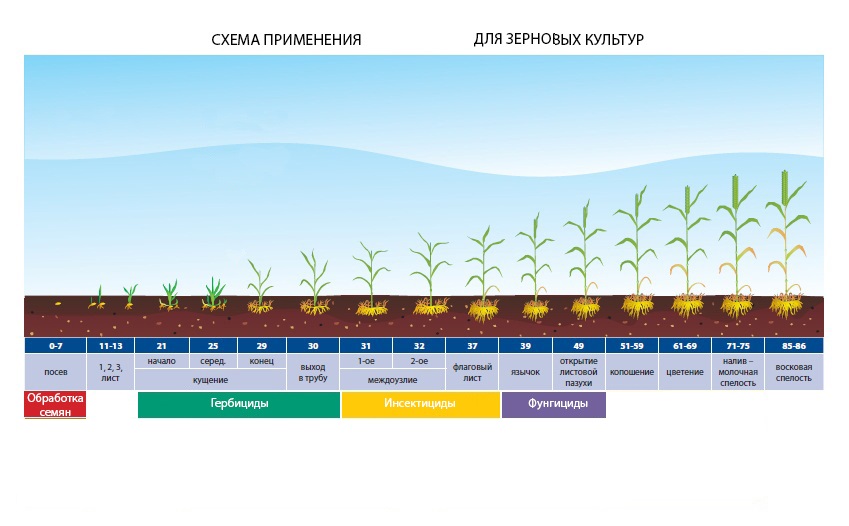 Описание Специальное жидкое удобрение с амино кислотами, фолиевыми и гуминовыми кислотами, широким спектром микро-макроэлементов. Предназначен для стимуляции и роста культур в основные фазы развития снятия дефицита питательных веществ, а также снятие стрессов при применении пестицидов. Повышает устойчивость растений к болезням, в том числе грибковым. Увеличивает содержание клейковины, вес семян. Позволяет растению сохранить жизненные силы в сложных климатических условиях (засуха, избыточная влажность). Комплекс  кислот позволяет растению в полной мере получить находящиеся в почве макро и микроэлементы. Данный продукт помогает решить сразу несколько задач, высвобождает фосфор и другие элементы из почвы, превращая их в доступную для растений форму, восстанавливает гумусовый слой почвы, создает в почве неблагоприятную среду для болезнетворных организмов на период корневого развития и всходов.Состав препарата, включает Макро и микроэлементы, мг/л не менее: Калий (K) – 4000, Фосфор (P) – 3000, Азот (N) – 6000, Сера (S) – 1000, Бор (B) – 250, Цинк (Zn) – 40, Железо (Fe) – 140, Медь (Cu) – 60, Марганец (Mn) – 70, Магний (Mg) – 70, Йод (I) – 10, Молибден (Mo) – 60, Кобальт (Co) – 10, Селен (Se) – 25, комплекс агробактерий, соли амино , фолиевых и гуминовых кислот – 10 г/л.Способ применения:Обработка семян перед посевом (установка типа ПС-10): расход 0,3-0,5 л препарата на тонну семян. Для приготовления рабочего раствора препарат разводится в воде.Некорневая подкормка в период вегетации, по флаговому листу и по колосу (1-3 раза).  Расход 0,8-1л/га. Совмещается в баковой смеси с агрохимией. Гербициды добавляются по паспорту. При обработке от листовых болезней дозировка фунгицида может быть снижена .Применяется для обработки почвы после проведения уборки или перед севом. Расход 2-5 л на гектар. Допускается добавление карбамида 10 кг. Препарат повышает содержание  микроэлементов в почве, ускоряет переработку остатков растений, улучшает фитосанитарную обстановку в почве.Меры безопасности: при попадании препарата в глаза -  промыть водой. (Малоопасное вещ-во). Класс опасности IV.Срок годности не ограничен. Гарантийный срок – 2 года. ДОПУСКАЕТСЯ НЕРАСТВОРИМЫЙ ОСАДОК. ПЕРЕД ПРИМЕНЕНИЕМ НЕ ВЗБАЛТЫВАТЬ! Хранить при температуре от 0 до +25 CРустам Рафикович ШайдуллинТел. 8-913-658-18-74Тел. 8-983-622-96-35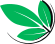   ООО НПО «Альфа-групп»Россия, г. Омск, Ул. 3 любинская 15Подготовка семян, тоннОбъем,лОбъем,лМинеральные удобренияМинеральные удобренияСеменаТМ «Иван Овсинский»Состав подбирается в зависимости от фонового содержания NPK в почве, культуры и запланированного урожаяСостав подбирается в зависимости от фонового содержания NPK в почве, культуры и запланированного урожаяВегетация площадь, га1000Объем,лОбъем,лОбработка по всходам 1 в фазу кущенияТМ «Иван Овсинский»1 000,001 000,007% раствор карбамида7% раствор карбамидаСовместно с гербицидной обработкой. В период кущения растения должны быть в достаточной степени обеспечены элементами питания, особенно азотом, который резко увеличивает ростовые процессы формирующихся продуктивных органов. Предопределяется возможная величина колоса, улучшает формирование колосков в колосе, а в итоге число зерен в немСовместно с гербицидной обработкой. В период кущения растения должны быть в достаточной степени обеспечены элементами питания, особенно азотом, который резко увеличивает ростовые процессы формирующихся продуктивных органов. Предопределяется возможная величина колоса, улучшает формирование колосков в колосе, а в итоге число зерен в немСовместно с гербицидной обработкой. В период кущения растения должны быть в достаточной степени обеспечены элементами питания, особенно азотом, который резко увеличивает ростовые процессы формирующихся продуктивных органов. Предопределяется возможная величина колоса, улучшает формирование колосков в колосе, а в итоге число зерен в немСовместно с гербицидной обработкой. В период кущения растения должны быть в достаточной степени обеспечены элементами питания, особенно азотом, который резко увеличивает ростовые процессы формирующихся продуктивных органов. Предопределяется возможная величина колоса, улучшает формирование колосков в колосе, а в итоге число зерен в немСовместно с гербицидной обработкой. В период кущения растения должны быть в достаточной степени обеспечены элементами питания, особенно азотом, который резко увеличивает ростовые процессы формирующихся продуктивных органов. Предопределяется возможная величина колоса, улучшает формирование колосков в колосе, а в итоге число зерен в немСовместно с гербицидной обработкой. В период кущения растения должны быть в достаточной степени обеспечены элементами питания, особенно азотом, который резко увеличивает ростовые процессы формирующихся продуктивных органов. Предопределяется возможная величина колоса, улучшает формирование колосков в колосе, а в итоге число зерен в немОбработка по всходам 2 в фазу "выход в трубку"ТМ «Иван Овсинский»1000,001000,007% раствор карбамида7% раствор карбамидаСовместно с инсектицидной обработкой от трипса. Окончательно формируется потенциально возможное для сорта количество цветков в колосках, а значит и зерен в колосеСовместно с инсектицидной обработкой от трипса. Окончательно формируется потенциально возможное для сорта количество цветков в колосках, а значит и зерен в колосеСовместно с инсектицидной обработкой от трипса. Окончательно формируется потенциально возможное для сорта количество цветков в колосках, а значит и зерен в колосеСовместно с инсектицидной обработкой от трипса. Окончательно формируется потенциально возможное для сорта количество цветков в колосках, а значит и зерен в колосеСовместно с инсектицидной обработкой от трипса. Окончательно формируется потенциально возможное для сорта количество цветков в колосках, а значит и зерен в колосеСовместно с инсектицидной обработкой от трипса. Окончательно формируется потенциально возможное для сорта количество цветков в колосках, а значит и зерен в колосеОбработка по всходам 3 в фазу 39+ (флаговый лист)ТМ «Иван Овсинский»500,00500,00Совместно с фунгицидной обработкой. Нужна своевременная подкормка, нацеленная на увеличение числа, крупности, и улучшение качества будущих зерен в каждом колоске (белок, клейковина)Совместно с фунгицидной обработкой. Нужна своевременная подкормка, нацеленная на увеличение числа, крупности, и улучшение качества будущих зерен в каждом колоске (белок, клейковина)Совместно с фунгицидной обработкой. Нужна своевременная подкормка, нацеленная на увеличение числа, крупности, и улучшение качества будущих зерен в каждом колоске (белок, клейковина)Совместно с фунгицидной обработкой. Нужна своевременная подкормка, нацеленная на увеличение числа, крупности, и улучшение качества будущих зерен в каждом колоске (белок, клейковина)Совместно с фунгицидной обработкой. Нужна своевременная подкормка, нацеленная на увеличение числа, крупности, и улучшение качества будущих зерен в каждом колоске (белок, клейковина)Совместно с фунгицидной обработкой. Нужна своевременная подкормка, нацеленная на увеличение числа, крупности, и улучшение качества будущих зерен в каждом колоске (белок, клейковина)Экономическая эффективность применения листовых подкормок. *Экономическая эффективность применения листовых подкормок. *Экономическая эффективность применения листовых подкормок. *Экономическая эффективность применения листовых подкормок. *Экономическая эффективность применения листовых подкормок. *Экономическая эффективность применения листовых подкормок. *Экономическая эффективность применения листовых подкормок. *Прибавка от 5 ц/га (цена на 2020г 13000 руб/т)Прибавка от 5 ц/га (цена на 2020г 13000 руб/т)Прибавка от 5 ц/га (цена на 2020г 13000 руб/т)Прибавка от 5 ц/га (цена на 2020г 13000 руб/т)Прибавка от 5 ц/га (цена на 2020г 13000 руб/т)Прибавка от 5 ц/га (цена на 2020г 13000 руб/т)Прибавка от 5 ц/га (цена на 2020г 13000 руб/т)7 500 000Вложение 160 руб.л( 2500л )Вложение 160 руб.л( 2500л )Вложение 160 руб.л( 2500л )10001000гага400 000Ориентировочная прибыль руб Ориентировочная прибыль руб Ориентировочная прибыль руб 10001000га, норма высева 200кг/гага, норма высева 200кг/га7 100 000